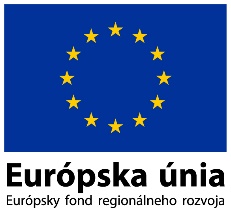 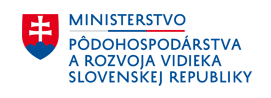 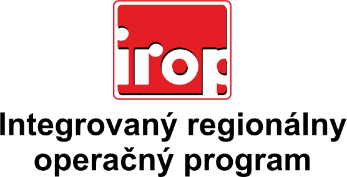 Zoznam odborných hodnotiteľovZoznam odborných hodnotiteľovKód výzvyMená odborných hodnotiteľovIROP-PO6-SC61-2020-56Ing. Peter ŠkovranIROP-PO6-SC61-2020-56Ing. Monika ŠomodyIROP-PO6-SC61-2020-56IROP-PO6-SC61-2020-56IROP-PO6-SC61-2020-56IROP-PO6-SC61-2020-56IROP-PO6-SC61-2020-56